  COMUNE DI OSTIGLIA  Ufficio Polizia Locale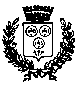 Ord. n. _________________Prot. n. _________________Regolamentazione della circolazione in alcune strade del centro urbano in occasione del transito delle autovetture partecipanti alla manifestazione denominata “Gran Premio Nuvolari”: 16 SETTEMBRE 2018.IL RESPONSABILE DEL  SETTORE	VISTA la richiesta, pervenuta in data 11.07.2018 e acquisita al protocollo n. 11940, avanzata dalla Scuderia Mantova Corse A.S.D., con sede in Mantova, P.zza 80° Fanteria n. 11, tendente ad ottenere:– AUTORIZZAZIONE al transito della manifestazione in oggetto indicata lungo alcune strade di questo territorio comunale,– emissione di un’ORDINANZA straordinaria, temporanea, per la regolamentazione della circolazione al fine di consentire lo svolgimento della manifestazione denominata “Gran Premio Nuvolari” nella giornata del 16 Settembre 2018, anche in Ostiglia;	CONSIDERATO che il passaggio dei veicoli partecipanti alla manifestazione interesserà, in questo Comune, diverse strade e piazze del territorio;	TENUTO CONTO che il suddetto passaggio è stimato, dagli organizzatori dell'evento, in un lasso temporale di circa due ore;	RITENUTO, pertanto, opportuno provvedere ad una regolamentazione della circolazione veicolare nei tratti stradali interessati, al fine di consentire il regolare passaggio dei veicoli partecipanti all'evento ed al contempo garantire la sicurezza ed incolumità pubblica;	VISTA la deliberazione della G.C. nr. 118 in data 27.07.2018, con la quale è stato espresso nulla osta all’evento;RITENUTO che la viabilità stradale in Ostiglia debba essere conseguentemente riorganizzata per la circostanza;	RAVVISATA la necessità di disporre il posizionamento di segnaletica stradale temporanea che consenta di modificare la viabilità in alcune aree del centro storico cittadino, sia quelle direttamente interessate al transito, sia quelle limitrofe a quelle interessate dal passaggio degli autoveicoli interessati alla manifestazione, per consentire il regolare svolgimento della stessa, nonché le deviazioni del traffico veicolare necessarie;	RICHIAMATA l'ordinanza n. 42/2015 relativa e disciplinante la zona a traffico limitato sita in via  Miglioretti, Trento Trieste e piazza Cornelio – lato est e ritenuto, per la circostanza, di doverne prorogare la validità sino alle ore 15.00 del giorno 16 settembre 2018; 	CONSIDERATO che la manifestazione riveste notevole interesse pubblico e pertanto comporterà un afflusso di persone in tutta l’area del centro storico cittadino;	RAVVISATA la necessità di attuare un’adeguata regolamentazione viaria sull'area sopraindicata, al fine di consentire lo svolgimento della sopraccitata iniziativa, con la garanzia dell’incolumità pubblica ed al contempo autorizzare la sosta dei mezzi utilizzati per l'organizzazione dell'evento in oggetto;	AVUTE presenti le esigenze della circolazione e le caratteristiche strutturali delle strade circostanti;	DATO ATTO che il rilascio del presente provvedimento è finalizzato unicamente alla regolamentazione della circolazione veicolare e che pertanto non esime il richiedente dal possesso di tutte le ulteriori autorizzazioni eventualmente necessarie per lo svolgimento dell'evento in premessa specificato;	VISTI gli artt. 5, 6 e 7 del D. Lgs. 30 aprile 1992, n. 285 “Codice della Strada” ed il D.P.R. 16 dicembre 1992 n. 495 “Regolamento di esecuzione e di attuazione del Codice della Strada”, nonché successive modifiche ed integrazioni;	VISTO il T.U.E.L. (D. Lgs. n. 267 del 18.08.2000);O R D I N Aper le ragioni di cui sopra:1) l’istituzione temporanea di una nuova disciplina della circolazione in alcune strade di Ostiglia, interessate dal passaggio dei veicoli partecipanti all’edizione del “Gran Premio Nuvolari 2018”, nella giornata di domenica 16 settembre 2018, che comporterà l’adozione dei provvedimenti di seguito elencati, attuati attraverso l'apposizione della seguente segnaletica stradale:	Via XX Settembre / via O.G. ViANI:-) transenne (2) con segnale di divieto di transito, di cui alla Fig. II 46 Art. 116 del Regolamento, da collocare all’intersezione di via XX Settembre con via O.G. Viani per i veicoli provenienti da Argine Po;Via Cavour:-) transenna con segnale di divieto di transito di cui alla Fig. II 46, Art. 116 del Reg.to, da collocare all’intersezione di piazza Matteotti  con via Cavour, per i veicoli in uscita da via Cavour;VIA O.G. VIANI / VICOLO ZAPPAROLI:-) transenna e segnale di divieto di transito di cui alla fig. II 46 Art. 116 Reg. da collocare all’intersezione di via O. G. Viani con vicolo Zapparoli;VIA TINTI / VIA MARSALA / VIA PONGILUPPI:-) transenne (3) con segnale di divieto di transito di cui alla Fig. II 46, Art. 116 del Reg.to, da collocare all’intersezione di via Tinti con via Marsala;-) segnale di direzione obbligatoria a sinistra di cui alla Fig. II 80/b Art. 122 del Reg.to da collocare all’intersezione di via Tinti con via Pongiluppi per i veicoli in uscita da quest'ultima;-) transenna da collocare in via Tinti all’intersezione con via Cantarana - centro strada integrato da segnale “strada senza uscita”;Via Miglioretti / Via Vettori:-) transenne (2) con segnale di divieto di transito di cui alla Fig. II 46 Art. 116 del Reg.to da collocare  all'intersezione fra via Vettori e via Miglioretti, per impedire l'uscita su via Miglioretti;Via Martiri Indipendenza / vicolo Zapparoli:-) transenna con segnale di  divieto di transito di cui alla Fig. II 46 Art. 116 del Reg.to da collocare all'intersezione di via M. Indipendenza con vicolo d.G. Zapparoli;-) segnale di direzione obbligatoria a sinistra di cui alla Fig. II 80/b Art. 122 del Reg.to da collocare all’intersezione di via M. Indipendenza con vicolo d.G. Zapparoli per i veicoli provenienti da vicolo d.G. Zapparoli.Via V. Veneto / Piazza Garibaldi:-) transenne (2) con segnale di divieto di transito di cui alla Fig. II 46 Art. 116 del Regolamento, da collocare all’intersezione di via V. Veneto con piazza Garibaldi;-) segnale di direzione obbligatoria a “sinistra” di cui alla Fig. II 80/b Art. 122 Regolamento, da collocare all’intersezione di piazza Garibaldi con via V. Veneto per i veicoli provenienti da largo T. Monicelli;VIA V.VENETO / VIA PIAVE:-) transenne (3) con segnale di divieto di transito di cui alla Fig. II 46 Art. 116 del Regolamento, da collocare centro strada in via Piave – all’altezza dell'intersezione con via V. Veneto;- transenna da collocare in via Piave all’intersezione con via Monte Grappa - centro strada integrato da segnale “strada chiusa a 100 metri”;ARGINE PO CASTELLO / RAMPA ARGINALE PROVENIENTE da via MIGLIORETTI:-) istituzione del senso unico di marcia in salita  della rampa arginale sita tra l'intersezione con via Miglioretti e l'argine del fiume Po - intersezione verso ovest;-) la sospensione della chiusura al traffico veicolare dell’argine del fiume Po dalle ore 11.30 alle ore 15,00 del giorno 16 Settembre 2018;-) segnale di direzione obbligatoria  “diritto” di cui alla Fig. II 80/a Art. 122 del Reg.to da collocare all’intersezione della rampa arginale di via Miglioretti con Argine Po Castello per i veicoli provenienti da Serravalle a Po;-) segnale di "senso vietato" di cui alla Fig. II 47 Art. 116 del Reg.to da collocare in prossimità dell'intersezione della rampa arginale di via Miglioretti con Argine Po Castello per i veicoli provenienti da Serravalle a Po;	Via XX Settembre / Argine Po Castello:-) transenna con segnale di divieto di transito, di cui alla Fig. II 46 Art. 116 del Regolamento e segnale di direzione obbligatoria a sinistra di cui alla Fig. II 80/b Art. 122 del Reg.to da collocare all’intersezione di via XX Settembre con Argine Po Castello per i veicoli provenienti da via XX Settembre.-) segnale di direzione obbligatoria a “destra” di cui alla Fig. II 80/c Art. 122 del Reg.to da collocare all’intersezione di Argine Po Castello con via XX Settembre per i veicoli provenienti dall'argine del fiume Po.PIAZZA ISABELLA D'ESTE GONZAGA / VIA MIGLIORETTI:-) -transenna con segnale di divieto di transito di cui alla Fig. II 46 Art. 116 del Regolamento, da collocare sulla corsia in uscita da piazza Isabella d'Este Gonzaga, in corrispondenza dell'intersezione con via Miglioretti;-) segnale di direzione obbligatoria a “sinistra” di cui alla Fig. II 80/b Art. 122 Regolamento, da collocare sulla corsia in uscita da piazza Isabella d'Este Gonzaga, in corrispondenza dell'intersezione con via Miglioretti;ARGINE PO CASTELLO / RAMPA ARGINALE PROVENIENTE da strada VIAZZUOLO:-) istituzione del senso unico di marcia in discesa della rampa arginale sita tra l'intersezione con via Viazzuolo e l'argine del fiume Po intersezione verso est;-) segnale di direzione obbligatoria a “destra” di cui alla Fig. II 80/c Art. 122 del Reg.to da collocare all’intersezione di via Viazzzuolo in prossimità dell'intersezione con la rampa arginale di via Viazzuolo con Argine Po Castello per i veicoli provenienti da via Viazzuolo.-) segnale di "senso vietato" di cui alla Fig. II 47 Art. 116 del Reg.to da collocare all’intersezione di via Viazzzuolo in prossimità dell'intersezione con la rampa arginale, lato est, di via Viazzuolo con Argine Po Castello per i veicoli provenienti da via Viazzuolo.2) la proroga della validità dell'ordinanza n. 42/2015 relativa e disciplinante la zona a traffico limitato sita in via  Miglioretti, Trento Trieste e piazza Cornelio – lato est, sino alle ore 15.00 del giorno 16 settembre 2018;3) l’istituzione del divieto di sosta con rimozione coatta, con apposizione della segnaletica di cui alle fig. II 74 Art. 120 e Mod. 6/m Art. 83 Reg., con pannello integrativo validità dalle ore 11.30 alle ore 15.00 del 16.09.2018 di cui al Mod. II 3/a Art. 83 Reg., da collocare in via T. Trieste, piazza Cornelio, via Marsala, via G. Greggiati, via Vittorio Veneto (nel tratto compreso tra l’intersezione con via Piave e l'intersezione con le vie Tasso e Bertioli) e in via Miglioretti in corrispondenza della rampa arginale - intersezione verso ovest.La presente ordinanza avrà validità nella giornata di domenica 16 settembre 2018, dalle ore 11.30 alle ore 15.00 e comunque sino a cessate esigenze legate allo svolgimento della predetta manifestazione.L’associazione organizzatrice dovrà adottare ogni idoneo provvedimento di propria competenza per garantire la sicurezza del pubblico e assicurare la presenza di proprio personale nei punti cruciali del percorso, in particolare nell’area  interessata dal controllo a timbro previsto dalla manifestazione. Dovranno, inoltre, essere garantiti l’accesso e l’uscita da civili abitazioni e passi carrai, presenti lungo il percorso. 	 Il provvedimento sarà reso noto al pubblico:-) con l’apposizione in loco dei prescritti segnali stradali, da parte del Settore Tecnico comunale, ai sensi dell’art. 37 del D. Lgs. 30.04.1992, n. 285, con particolare riferimento agli artt. 15, 21 e 25 della normativa in premessa citata;-) nonché mediante pubblicazione dell’atto all’Albo Pretorio online di questo Comune.	I segnali stradali impiegati dovranno essere conformi a quanto stabilito dalla normativa vigente ed in buono stato di conservazione. Sono esclusi dai divieti e dalle limitazioni imposti nella predetta ordinanza i veicoli appartenenti agli organi di cui all’art. 12 del C.d.S., i mezzi di soccorso pubblico, i veicoli di proprietà comunale e i veicoli degli organizzatori e dei concorrenti della manifestazione motoristica.	Contro il presente provvedimento può essere presentato ricorso al T.A.R., entro 60 giorni, ai sensi della legge 1034/71, ovvero ricorso straordinario al Capo dello Stato, entro 120 giorni, ai sensi del D.P.R. 1199/71.	 Per quanto attiene alla collocazione della segnaletica, è ammesso ricorso entro 60 giorni al Ministero dei Lavori Pubblici, ai sensi dell'art. 37, comma 3° del D. Lgs. N. 285/92 e con le formalità stabilite dall'art. 74 del D.P.R. 495/92.	Chiunque, interessato, può prendere visione ed estrarre copia degli atti a fascicolo presso l’Ufficio di Polizia Locale in orario d’ufficio. 	Gli ufficiali, i funzionari e gli agenti cui spetta, ai sensi dell’art. 12 del C.d.S., l’espletamento dei servizi di Polizia Stradale, sono incaricati dell’esecuzione della presente ordinanza.        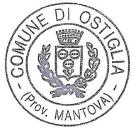 					   		 Il Responsabile del Settore					                                   VIGILANZA			                                                     (Alberto Bernardi)                                                                                   (firmato digitalmente ai sensi del T.U. n. 445/2000 e D. Lgs. n. 					                                    82/2005 e  s.m.i. e  rispettive norme collegate)Ostiglia, __________				                   Il presente provvedimento viene trasmesso ai seguenti Enti e Servizi per conoscenza e per quanto di competenza:PREFETTURA 								MANTOVAQUESTURA 								MANTOVAFORZE DELL’ORDINE					   		IN OSTIGLIASETTORE TECNICO 							SEDESCUDERIA MANTOVA CORSE a.s.d.		   		   	MANTOVAA.I.P.O.								   		MANTOVA	